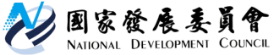 國家發展委員會 新聞稿地方創生券抽出最後5萬餘名幸運得主發布日期：110年11月5日發布單位：國土區域離島發展處國發會配合行政院振興五倍券，加碼推出20萬份金額500元之「地方創生券」，迄今已吸引760萬餘人登記抽籤，接續前三週的抽籤活動，今天舉行最後一次抽籤，登記參加者扣除本週已獲得國旅券等加碼券者計有621萬2,118人，抽籤作業由國發會國土區域離島發展處呂登元副處長自樂透機內抽出743、201、119、828、221、750、046共7組中籤號碼，計有5萬3,534名參與抽籤民眾的身分證末3碼與前開號碼相同，成為地方創生券的幸運得主，將可收到簡訊通知。 地方創生券經過四梯次的抽籤，總計發出21萬899份，中籤的民眾請記得在11月6日至20日於「地方創生入口網」（https://www.twrr.ndc.gov.tw/index）登錄綁定金融機構，以完成領券作業。本券使用期間為今(110)年12月1日起至明(111)年4月30日止，希望抽到地方創生券的民眾，能踴躍走入地方加碼消費，這些適用地方創生券的店家主要為在地文創商品、鄉土特產、美食、小旅行等業者，其所提供的產品(服務)將引領消費者體驗在地風土文化的獨特與美好，而民眾的支持將成地方生生不息的發展動力。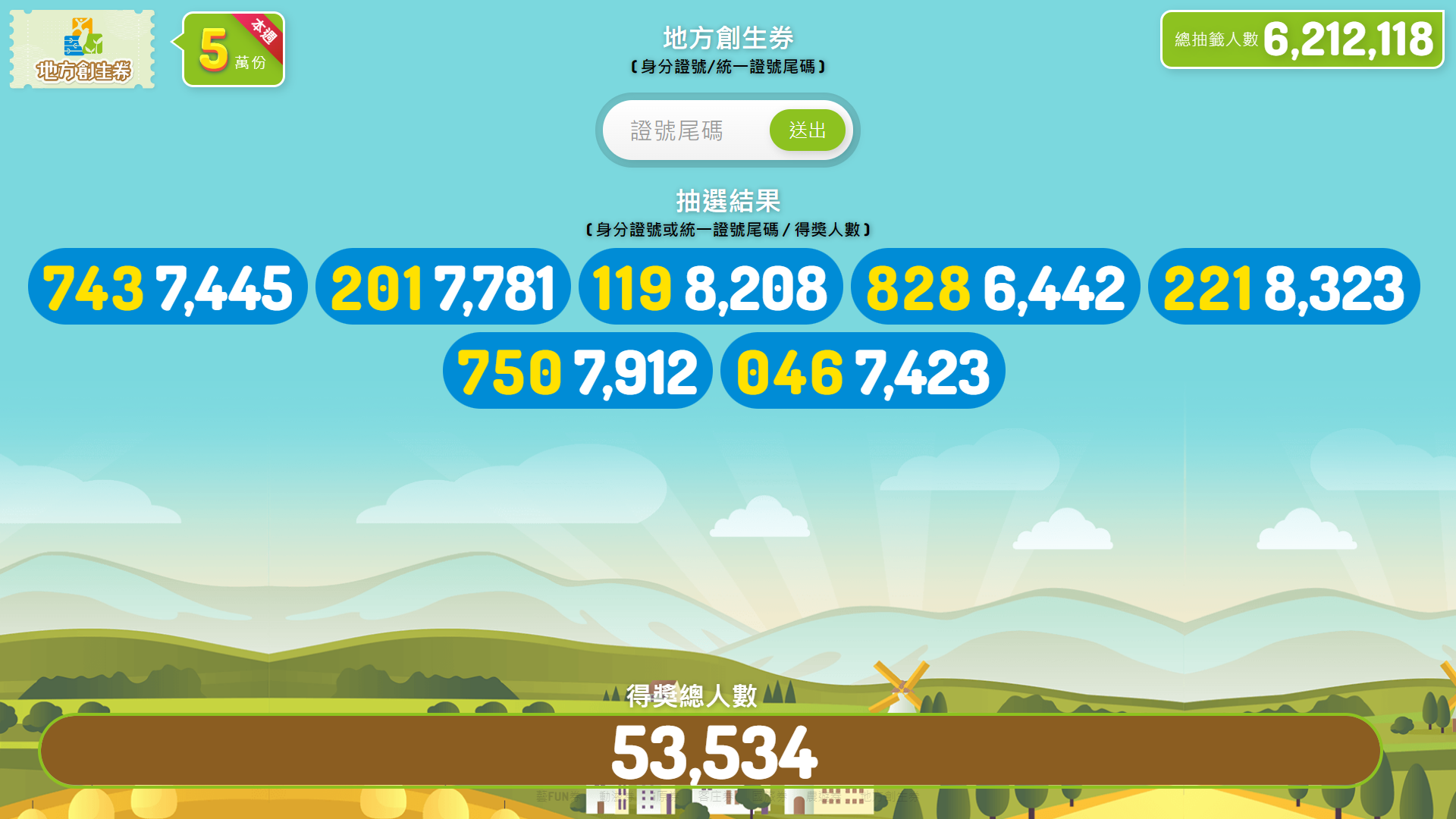 聯絡人：國土區域離島發展處 彭紹博處長聯絡電話：02-2316-5300轉5317